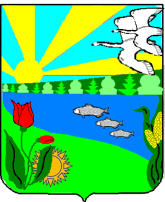 Волгоградская областьПесковатское сельское поселение Городищенского муниципального районах.Песковатка Городищенского муниципального района Волгоградской области тел. (268) 4-11-17П О С Т А Н О В Л Е Н И Еот 21.09.2022 г                                                                        № 83             «Об обеспечении проведения мобилизации людских и транспортных ресурсов на территории Песковатского сельского поселения»Во исполнение Федеральных законов "Об обороне" от 31.05.1996 г. № 61-ФЗ. "О мобилизационной подготовке и мобилизации в Российской Федерации" от 26.10.1997 г. № 31-ФЗ, «О военной обязанности и военной службе» от 28 марта 1998 г. № 53-ФЗ , « Об общих принципах организации местного самоуправления в РФ» № 131- ФЗ от 06.10.2003 г «Положение о военно-транспортной обязанности» Постановление правительства РФ № 1175 от 02.10.1998 г., Постановление правительства РФ от 19 октября 1998 г № 1216 «О призыве на военную службу по мобилизации граждан, приписанных к воинским частям (предназначенных в специальные формирования) для прохождения военной службы на воинских должностях, предусмотренных штатами военного времени, или направления их для работы на должностях гражданского персонала Вооруженных Сил Российской Федерации, других войск, воинских формирований, органов и специальных формирований: Постановление Правительства Российской Федерации: от 13 июня 1997 года № 706-34 "Об утверждении Положения о порядке обеспечения в период мобилизации и в военное время из местных ресурсов мобилизационных потребностей Вооруженных Сил РФ, других войск, воинских формирований, органов и создаваемых на военное время специальных формирований». Постановление Правительства РФ 2000 года № 466-37 « Об утверждении Положения о создании и подготовке специальных формирований .предназначенных при объявлении мобилизации для передачи в Вооруженные Силы РФ пли использования в их интересах, а также в интересах экономики РФ» и в целях устойчивого оповещения, сбора и поставки мобилизационных ресурсов в войска в любых условиях обстановки.ПОСТАНОВЛЯЮ:1. Для осуществления управления мобилизационными мероприятиями создать и иметь в постоянной готовности на территории Песковатского сельского поселения штаб оповещения и пункт сбора (ШО и ПСМО). В ШО и ПС предназначить личный состав и технику со 100% резервом, согласно приложению № 1.	ШО и ПСМО организовать на базе администрации Песковатского сельского поселения Городищенского муниципального района.Занятия проводить, согласно плану подготовки отдела военного комиссариата.Установить время готовности к работе пункта сбора и отправки мобилизационных ресурсов - 3 часа.Оповещение личного состава ШО и ПС осуществлять, согласно схеме оповещения.Оповещение о мобилизации людских и транспортных ресурсов организовать путем вручения персональных повесток и частных нарядов одновременно по месту жительства и работы, исходя из численности оповещаемых.Расклейку приказа военного комиссара «Об объявлении мобилизации» организовать на информационных стендах, местах массового скопления граждан, магазинах, предприятиях поселения, силами посыльных ШО и ПСМО — ответственный Ганичева М.А.Заведующей Песковатской средней школы филиал МБОУ «Городищенская СШ № 1» выделить в состав ШО и ПС автомобильный транспорт, оборудованный для перевозки личного состава, а также при необходимости, по требованию начальника ШО и ПС, выделить 3 человека учащихся старших классов, для осуществления оповещения в дневное время.На всю технику, выделяемую для выполнения мобилизационных мероприятий, создать неснижаемый запас ГСМ, для полной дозаправки.Ответственным за исполнением назначить Главу Песковатского поселения.Постановление вступает в силу со дня его подписания.Глава Песковатскогосельского поселения                                                   А.А.Торшин              Приложение № 1к Постановлению администрации
Песковатского сельского поселения
№ 83 от 21.09.2022 годаСОСТАВштаба оповещении и пункта сбора дли осуществления управления мобилизацией на территории Песковатского сельского поселении1. Начальник ШО и ПС - 2 человека.2. Начальник пункта оповещении, сбора и отправки - 1 человек. 3.Посыльные - (в зависимости от объема задания). 4.Водитель - уполномоченный - 1 человек. 5.Автотранспорт - 1 легковой автомобиль (для оповещения).                                  - 1 автомобиль- ГАЗ (для поставки).Глава Песковатскогосельского поселения                                                   А.А.Торшин         Приложение № 2к Постановлению администрации
Песковатского сельского поселения
№ 83 от 21.09.2022 годаИМЕННОЙ СПИСОКштаба оповещения и пункта сбора Песковатского сельского поселенияГлава Песковатскогосельского поселения                                                   А.А.ТоршинПриложение № 3к Постановлению администрации
Песковатского сельского поселения
№ 83 от 21.09.2022 годаСПИСОКвыделенного автотранспорта ШО ПСМО Песковатского сельского поселенияГлава Песковатскогосельского поселения                                                   А.А.Торшин№ п/пДолжностьЗанимаемая должностьФИО, телефонПримечание 1Начальник ШО ПСМООсновной состав:Резервный состав:Глава администрации Бухгалтер МКУ «АХиДО»Торшин Артём АлександровичФуст Юлия Юрьевна2Начальник пункта оповещения, сбора и отправкиОсновной состав:Резервный состав:Военно учётный работникВедущий специалистГаничева Марина АлександровнаПечорина Елена Васильевна3Посыльный Основной состав:Резервный состав:Ведущий специалистУчитель начальных классов  Попова Наталья ЮрьевнаГайдуковская Марина Владимировна№ п/пМарка автомобиляРегистрационный номер ФИО водителяПримечание1.LADA ГрантаОсновной состав:Резервный состав:  В791ТА 134Попов А.Н.Скуратов А.М.АдминистрацияМКУ «АХиДО»2.ГАЗОсновной состав:Резервный составК809ОК 134Янышевский В.В.Свинарчук Н.В.ООО «ГородищеАгро Инвест»